Список «100 книг» рекомендуемый школьникам Министерством Образования. И рейтинг "35 книг"!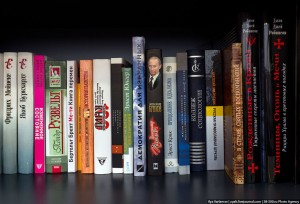 Наша нация всегда была читающей нацией. Ну, так говорят. Сейчас. конечно, уже не так. Хотя читать любят. Я сам в телефон начал много книг грузить (как нибудь поделюсь впечатлениями от прочитанного). Когда в сети полно всего, выбрать, что почитать - дело вообще непростое

В министерстве образования РФ напрягли регионалов и создали сводный список, в который вошло 213 книг. "По итогам работы с учетом мнения общественности и заинтересованных организаций сформирован итоговый список «100 книг»". (ниже прилагается) Это список рекомендуемый школьникам к самостоятельному прочтению! А не школьная программа. Потому Пушкина там нет. 


Весь Перечень «100 книг» по истории, культуре и литературе народов Российской Федерации, рекомендуемый школьникам к самостоятельному прочтению

1. Адамович А., Гранин Д. Блокадная книга
2. Айтматов Ч. И дольше века длится день/ Белый пароход
3. Аксенов В. Звездный билет/ Остров Крым
4. Алексин А. Мой брат играет на кларнете
5. Арсеньев В. ДерсуУзала
6. Астафьев В. Пастух и пастушка/ Царь-рыба
7. Бабель И. Одесские рассказы / Конармия
8. Бажов П. Уральские сказы
9. Белых Л., Пантелеев Л.Республика Шкид
10. Богомолов В. Момент истины (В августе сорок четвертого)
11. Бондарев Ю. Батальоны просят огня/ Горячий снег
12. Боханов А. Император Александр III
13. Булгаков М. Белая гвардия
14. Булычев К. Приключения Алисы
15. Бунин И. Темные аллеи
16. Быков В. Мертвым не больно/ Сотников
17. Васильев Б. А зори здесь тихие.../ В списках не значился
18. Вернадский Г. Начертание русской истории
19. Волков А. Волшебник Изумрудного города
20. Гайдар А. Тимур и его команда/ Голубая чашка / Чук и Гек
21. Гамзатов Р. Мой Дагестан/ Стихотворения
22. Гиляровский В. Москва и москвичи
23. Гончаров И. Обыкновенная история
24. Горянин А. Россия. История успеха (в 2 книгах)
25. Грин А. Алые паруса/ Бегущая по волнам
26. Гумилёв Л. От Руси к России
27. Гумилев Н. Стихотворения
28. Деникин А. Очерки русской смуты
29. Джалиль М. Моабитская тетрадь
30. Довлатов С. Зона/ Чемодан/ Заповедник/ Рассказы
31. Достоевский Ф. Идиот
32. Драгунский В. Денискины рассказы
33. Дудинцев В. Белые одежды
34. Думбадзе Н. Я, бабушка, Илико и Илларион
35. Ибрагимбеков М. И не было лучше брата
36. Ильин И. О России. Три речи
37. Ильф И., Петров Е. Двенадцать стульев/ Золотой телёнок2
38. Ишимова А. История России в рассказах для детей
39. Искандер Ф. Сандро из Чегема
40. Каверин В. Два капитана/ Открытая книга
41. Кассиль Л. Будьте готовы, Ваше высочество!/ Кондуит и Швамбрания
42. Катаев В. Белеет парус одинокий
43. Кондратьев В. Сашка
44. Кончаловская Н. Наша древняя столица
45. Крапивин В. Мальчик со шпагой
46. Кузьмин В. Сокровище нартов: Из кабардинских и балкарских сказаний о богатырях-нартах
47. Куприн А. Поединок/ Гранатовый браслет
48. Лагин Л. Старик Хоттабыч
49. Лесков Н. Очарованный странник
50. Лихачев Д. «Слово о полку Игореве» и культура его времени/ Раздумья о России / Рассказы русских летописей.
51. Лотман Ю. Беседы о русской культуре/ Роман А.С. Пушкина «Евгений Онегин». Комментарий
52. Набоков В. Дар/ Защита Лужина /Приглашение на казнь
53. Некрасов В. В окопах Сталинграда
54. Носов Н. Приключения Незнайки/ Незнайка на Луне/ Живая Шляпа/ Мишкина каша
55. Обручев В. Земля Санникова
56. Олеша Ю. Три толстяка
57. Островский Н. Как закалялась сталь
58. Паустовский К. Повесть о жизни/ Мещерская сторона
59. Пикуль В. Реквием каравану PQ-17/ Миниатюры
60. Приставкин А. Ночевала тучка золотая
61. Петрушевская Л. Рассказы и повести
62. Полевой Б. Повесть о настоящем человеке
63. Прутков Козьма Сочинения
64. Распутин В. Прощание с Матерой
65. Рождественский Р. Стихотворения
66. Рубцов Н. Стихотворения
67. Руставели Ш. Витязь в тигровой шкуре
68. Рыбаков А. Кортик/ Бронзовая птица/ Выстрел
69. Самойлов Д. Стихотворения
70. Симонов К. Стихотворения/ Живые и мертвые
71. Соловьев Л. Повесть о Ходже Насреддине
72. Стругацкий А., Стругацкий Б.Понедельник начинается в субботу/ Трудно быть богом
73. Токарева В. Рассказы и повести
74. Толстой А. Князь Серебряный
75. Толстой JI. Хаджи-Мурат/ Казаки/ Анна Каренина3
76. Тукай Г. Шурале
77. Тынянов Ю. Пушкин/ Смерть Вазир-Мухтара
78. Успенский Э. Крокодил Гена и его друзья./ Дядя Федор, пес и кот
79. Фадеев А. Молодая гвардия/ Разгром
80. Фраерман Р. Дикая собака Динго, или Повесть о первой любви
81. Хетагуров К. Стихотворения
82. Шварц Е. Дракон/ Снежная королева
83. Шукшин В. Рассказы
84. Эйдельман Н. Лунин/ Твой XIX век
85. Эренбург И. Люди, годы, жизнь
86. Ян В. Чингиз-хан. Батый. К последнему морю
87. Янин В. Я послал тебе бересту
Эпосы, былины, летописи
88. Алпамыш
89. Гэсэр
90. Давид Сасунский
91. ДжанГар
92. Калевала
93. Кер-оглы
94. Манас
95. Олонхо
96. Урал – Батыр
97. Древние Российские стихотворения, собранные Киршею Даниловым
98. Повесть временных лет
99. Былины (сост. Чечеров К., Ухов П.)
100. Сказки народов России (сост.Ватагин М.)

А это 35 лучших книг из предложенных (но не обязательно попавших) в список Министерства образования.
1 Двенадцать стульев Ильф И., Петров Е. 1653
2 А зори здесь тихие… Васильев Б. 1612
3 Два капитана Каверин В. 1433
4 Алые паруса Грин А. 1393
5 Идиот Достоевский Ф. 1351
6 Белый Бим черное ухо Троепольский Г. 1340
7 Вий Гоголь Н. 1313
8 Золотой теленок Ильф И., Петров Е. 1290
9 Белая гвардия Булгаков М. 1208
10 Гранатовый браслет Куприн А. 1208
11 Человек-амфибия Беляев А. 1193
12 Братья Карамазовы Достоевский Ф. 1172
13 Анна Каренина Толстой Л. 1154
14 Завтра была война Васильев Б. 1141
15 Чук и Гек Гайдар А. 1130
16 Приключения Алисы Булычев Кир 1128
17 Рассказы Шукшин В. 1127
18 Старик Хоттабыч Лагин Л. 1125
19 Как закалялась сталь Островский Н. 1118
20 Три толстяка Олеша Ю. 1113
21 Петр Первый Толстой А.Н. 1100
22 Стихотворения Высоцкий В. 1090
23 Кортик Рыбаков А. 1090
24 Земля Санникова Обручев В. 1088
25 Бесы Достоевский Ф. 1084
26 Олеся Куприн А. 1079
27 Нос Гоголь Н. 1073
28 Понедельник начинается в субботу Стругацкий А.,Стругацкий Б. 1072
29 Туманность Андромеды Ефремов И. 1061
30 Живые и мертвые Симонов К. 1059
31 Детство Толстой Л. 1058
32 Молодая гвардия Фадеев А. 1043
33 Батальоны просят огня Бондарев Ю. 1026
34 Трудно быть богом Стругацкий А., Стругацкий Б. 1026
35 Дикая собака Динго, или Повесть первой любви Фраерман Р. 1002